Publicado en Madrid el 16/11/2018 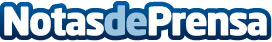 Cuenta atrás para unas fiestas llenas de espíritu navideño con los servicios de decoración y marketing olfativo de AmbiusAmbius, división del grupo Rentokil  Initial, presenta un año más su oferta de decoración navideña para todo tipo de negociosDatos de contacto:NURIA SANCHEZ917818090Nota de prensa publicada en: https://www.notasdeprensa.es/cuenta-atras-para-unas-fiestas-llenas-de_1 Categorias: Nacional Interiorismo Marketing Recursos humanos http://www.notasdeprensa.es